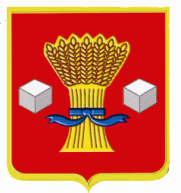          Администрация Дубовоовражного сельского поселенияСветлоярского муниципального района Волгоградской областиПОСТАНОВЛЕНИЕ29.12.2016г.                                                         № 231 О создании комиссии по предупреждению и ликвидации чрезвычайной ситуации и обеспечению пожарной безопасности Дубовоовражного сельского поселения Светлоярского муниципального районаВолгоградской области  В соответствии с Постановлением Правительства РФ от 30.12.2003 года № 794 ( с изменениями в Постановлении Правительства № 335 от 27.05.2005г.)Постановлением главы администрации Волгоградской области от 02 октября 2003 г. № 755, утвердивших Положение О комиссии по предупреждению и ликвидации чрезвычайных ситуаций и обеспечению пожарной безопасности Волгоградской области , в целях приведения в соответствие постановления № 27 от 30.05.2010г. «О создании комиссии по предупреждению и ликвидации  чрезвычайной ситуации и обеспечению пожарной  безопасности Дубовоовражного сельского поселения Светлоярского муниципального района Волгоградской областиПОСТАНОВЛЯЮ:        1. Считать постановление   № 27 от 30.05.2010г. « О создании комиссии по предупреждению и ликвидации чрезвычайной ситуации и обеспечению пожарной безопасности сельского поселения», постановление   № 153 от 28.12.2015г. «О внесении изменений в постановление № 27 от 30.05.2010г. О создании комиссии по предупреждению и ликвидации чрезвычайной ситуации и обеспечению пожарной безопасности  Дубовоовражного сельского поселения Светлоярского муниципального района Волгоградской области» утратившим силу.        2.Утвердить Положение о комиссии по предупреждению и ликвидации чрезвычайных ситуаций и обеспечению пожарной безопасности Дубовоовражного сельского поселения( Приложение № 1)         3.Создать комиссию по предупреждению и ликвидации чрезвычайных ситуаций и обеспечению пожарной безопасности Дубовоовражного сельского поселения и утвердить ее состав. ( Приложение № 2)      4.Контроль исполнения  настоящего постановления оставляю за собой.      5.Данное постановление подлежит обнародованию в установленном на территории поселения порядке.Глава Дубовоовражного сельского поселения      	                                          А.Я.Лунев                                                                                                                              Приложение №1                                                                       СОСТАВКомиссии по предупреждению и ликвидации чрезвычайных ситуаций и обеспечению пожарной безопасности Дубовоовражного сельского поселения                                                     Штатно-должностной список Комиссии по предупреждению и ликвидации чрезвычайных ситуаций и обеспечению пожарной безопасности Дубовоовражного сельского поселения№ п/пДолжность   Ф.И.О.№ телефона     1.Председатель комиссииГлавный специалистадминистрацииТощеваТатьянаИвановна6-77-268-927-533-57-19     2.Заместитель председателяВедущий специалистадминистрацииБобичеваНаталья Николаевна6-77-268-937-703-13-00     3.Секретарь комиссиибухгалтер ЖКХЧепуроваСветланаВладимировна6-77-268-937-701-88-76    4.Член комиссииМедицинский работникКлещевниковаАнна Николаевна6-77-338-927-507-33-67     5.Член комиссииУчастковый полицииБукин Дмитрий Андреевич8-927-522-12-56     6.Член комиссииДиректор  ЖКХКазбанов Владимир Александрович8-904-413-78-58№ п/пДолжность   Ф.И.О.№ телефона     1.Председатель комиссииГлавный специалистадминистрацииТощеваТатьянаИвановна6-77-268-927-533-57-19     2.Заместитель председателяВедущий специалистадминистрацииБобичеваНаталья Николаевна6-77-268-937-703-13-00     3.Секретарь комиссиибухгалтер ЖКХЧепуроваСветланаВладимировна6-77-268-937-701-88-76    4.Член комиссииМедицинский работникКлещевниковаАнна Николаевна6-77-338-927-507-33-67     5.Член комиссииУчастковый полицииБукин Дмитрий Андреевич8-927-522-12-56     6.Член комиссииДиректор  ЖКХКазбанов Владимир Александрович8-904-413-78-58